Ricky L. Lemmon, BS		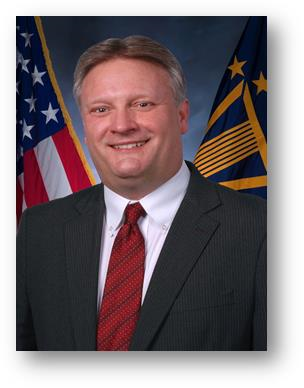 Director, Service Area Office - Central RegionVeterans Health Administration Mr. Ricky Lemmon is serving as the Acting Chief Procurement & Logistics Officer, effective Monday, October 19, 2015.  Mr. Lemmon joined the Senior Executive Service on November 5, 2012 as the Director, Veterans Health Administration, Service Area Office (SAO) Central Region in Murfreesboro, TN.  In this role he provides operational oversight to seven Network Contracting Offices and the Program Contracting Activity Central (PCAC).  SAO Central Network Contracting Offices provide procurement support to Veterans Integrated Service Networks 9, 10, 11, 12, 16, and 23.  PCAC provides procurement support to national program offices that include VA Office of Asset and Enterprise Management, VHA Office of Informatics and Analytics, and Workforce Management and Consulting.  The SAO Central Region is comprised of over 800 personnel that annually contract for over $3 billion dollars of goods and services in support of VA Medical Centers and other customers.  During his tenure with the Veterans Health Administration, Mr. Lemmon has provided leadership in many of the acquisition transformational initiatives that have occurred.  These initiatives included the development of an organizational structure for VHA Network Contracting Activities that was based on product line teams, and development and implementation of the ordering officer concept that allowed VHA to eliminate approximately 900 warrants held by non-acquisition personnel.CAREER CHRONOLOGY:2012 – Present 	Director Service Area Office Central Region, Department of Veterans Affairs2009 – 2012		Deputy Director Service Area Office Central Region, Department of Veterans Affairs2004 – 2009 		Network Contract Manager, VISN 15, Department of Veterans Affairs2001 – 2004	Assistant Health Systems Acquisition Manger, VISN 15, Department of Veterans AffairsEDUCATION:B.S. 1986, Oral Roberts University, Tulsa, OKPROFESSIONAL CERTIFICATIONS:Level III Federal Acquisition Certificate in ContractingLevel III Contracting Officer WarrantPROFESSIONAL MEMBERSHIPS AND ASSOCIATIONS:Member of the National Contract Management Association (NCMA), since 1995.